Об утверждении Муниципальной программы Цивильского муниципального округа Чувашской Республики «Доступная среда»В соответствии с Федеральным законом от 6 октября 2003 г. N 131-ФЗ "Об общих принципах организации местного самоуправления в Российской Федерации", Уставом Цивильского муниципального округа, постановлением Правительства РФ от 29 марта 2019 г. N 363 "Об утверждении государственной программы Российской Федерации "Доступная среда", постановлением Кабинета Министров Чувашской Республики от 7 декабря 2018 г. N 500 "О государственной программе Чувашской Республики "Доступная среда",  администрация Цивильского муниципального округаПОСТАНОВЛЯЕТ:1. Утвердить прилагаемую Муниципальную программу Цивильского муниципального округа Чувашской Республики "Доступная среда" (далее - Муниципальная программа).2. Утвердить ответственным исполнителем Муниципальной программы отдел строительства, дорожного хозяйства и ЖКХ Цивильского муниципального округа Чувашской Республики.3. Финансовому отделу Цивильского района при формировании проекта бюджета Цивильского муниципального округа Чувашской Республики на очередной финансовый год и плановый период предусматривать бюджетные ассигнования на реализацию Муниципальной программы исходя из реальных возможностей бюджета Цивильского муниципального округа Чувашской Республики.4. Контроль за выполнением настоящего постановления возложить на отдел строительства, дорожного хозяйства и ЖКХ Цивильского района.5. Настоящее постановление вступает в силу после его официального опубликования (обнародования) и распространяется на правоотношения, возникшие с 01 января 2023 года.Глава Цивильскогомуниципального округа                                                                                                 А.В.ИвановНачальник отдела строительства, дорожного хозяйства и ЖКХ    Цивильского муниципального округа                                                        А.И.Михайлов«     »             2023 года	Заведующий сектором юридической службыЦивильского района                                                                Т.Ю. Павлова«     »               2023 года	Главный специалист – эксперт отдела строительства, дорожного хозяйства и ЖКХ Цивильского муниципального округа                                                   К.В. Андреева«     »               2023 года	                             УТВЕРЖДЕНА      постановлением Цивильского муниципального    округа Чувашской Республики                      от 04.05.2023 № 561МУНИЦИПАЛЬНАЯ ПРОГРАММАЦИВИЛЬСКОГО МУНИЦИПАЛЬНОГО ОКРУГА ЧУВАШСКОЙ РЕСПУБЛИКИ«ДОСТУПНАЯ СРЕДА»Приложение к постановлению администрации Цивильского муниципального округаот  04.05.2023 № 561Муниципальная программа
Цивильского муниципального округа Чувашской Республики "Доступная среда"Справочно: В соответствии с Законом Чувашской Республики от 14.05.2021 N 30 "О преобразовании муниципальных образований Цивильского района Чувашской Республики и о внесении изменений в Закон Чувашской Республики "Об установлении границ муниципальных образований Чувашской Республики и наделении их статусом городского, сельского поселения, муниципального района и городского округа" Муниципальный район Чувашской Республики преобразован в Цивильский муниципальный округ Чувашской Республики с 1 января 2023 года.Раздел I. Приоритеты муниципальной политики в сфере реализации муниципальной программы Цивильского муниципального округа Чувашской Республики "Доступная среда", цель, задачи, описание сроков и этапов реализации муниципальной программыПриоритеты государственной политики в сфере повышения уровня и качества жизни населения определены Законом Чувашской Республики от 26 ноября 2020 г. N 102 "О Стратегии социально-экономического развития Чувашской Республики до 2035 года", ежегодными посланиями Главы Чувашской Республики Государственному Совету Чувашской Республики.Основным стратегическим приоритетом государственной политики в сфере социальной защиты инвалидов в Российской Федерации является обеспечение инвалидам равных возможностей в реализации гражданских, экономических, политических и других прав и свобод.Основной целью муниципальной программы Цивильского муниципального округа Чувашской Республики "Доступная среда" (далее - муниципальная программа) является создание правовых, экономических и институциональных условий, способствующих интеграции инвалидов в общество и повышению уровня их жизни.Для достижения поставленной цели муниципальной программы требуется решение задачи обеспечения равного доступа инвалидов к приоритетным объектам и услугам в приоритетных сферах жизнедеятельности инвалидов и других маломобильных групп населения.Муниципальная программа будет реализовываться в 2023 - 2035 годах в три этапа:1 этап - 2023 - 2025 годы;2 этап - 2026 - 2030 годы;3 этап - 2031 - 2035 годы.В рамках 1 этапа будет продолжена реализация ранее начатых мероприятий, направленных на обеспечение доступной среды жизнедеятельности для инвалидов и других маломобильных групп населения на территории Цивильского муниципального округа Чувашской Республики, в том числе создание универсальной безбарьерной среды для беспрепятственного доступа в образовательные организации и их оснащение специальным оборудованием.На 2 и 3 этапах планируется продолжить работу по формированию условий для просвещенности граждан в вопросах инвалидности и устранения барьеров во взаимоотношениях с другими людьми, сформировать условия для беспрепятственного доступа инвалидов и других маломобильных групп населения к приоритетным объектам и услугам в сфере социальной защиты, здравоохранения, культуры, образования, транспорта, информации и связи, физической культуры и спорта.Сведения о целевых индикаторах и показателях муниципальной программы, подпрограмм муниципальной программы и их значениях приведены в приложении N 1 к муниципальной программе.Состав целевых индикаторов и показателей муниципальной программы и подпрограмм определен исходя из принципа необходимости и достаточности информации для характеристики достижения цели и решения задач, определенных муниципальной программой.Перечень целевых индикаторов и показателей носит открытый характер и предусматривает возможность корректировки в случае потери информативности целевого индикатора и показателя (достижения максимального значения) и изменения приоритетов государственной политики в данной сфере.Раздел II. Обобщенная характеристика основных мероприятий подпрограмм муниципальной программыВыстроенная в рамках муниципальной программы система целевых ориентиров (цель, задачи, ожидаемые результаты) представляет собой четкую согласованную структуру, посредством которой установлена прозрачная и понятная связь реализации отдельных мероприятий с достижением конкретных целей на всех этапах муниципальной программы.Достижение цели и решение задач муниципальной программы будут осуществляться в рамках реализации подпрограмм "Обеспечение условий доступности приоритетных объектов и услуг в приоритетных сферах жизнедеятельности инвалидов и других маломобильных групп населения".Подпрограмма "Обеспечение условий доступности приоритетных объектов и услуг в приоритетных сферах жизнедеятельности инвалидов и других маломобильных групп населения" объединяет 3 основных мероприятия:Основное мероприятие 1. Совершенствование нормативно-правовой и организационной основы формирования доступной среды.В рамках данного мероприятия планируются разработка и принятие правового акта о регулировании вопросов организации доступной среды жизнедеятельности инвалидов и других маломобильных групп населения.Основное мероприятие 2. Повышение уровня доступности приоритетных объектов и услуг в приоритетных сферах жизнедеятельности инвалидов и других маломобильных групп населения.В рамках данного мероприятия предполагаются выполнение работ по адаптации приоритетных объектов социальной инфраструктуры к потребностям инвалидов и других маломобильных групп населения (обустройство прилегающих территорий, устройство бордюрных пандусов, укладка тактильных направляющих, создание специально отведенных парковочных мест, оборудование входных групп, лестниц зданий пандусами и другими специальными подъемными устройствами и приспособлениями, приспособление путей движения внутри зданий, установка поручней, лифтов, подъемных устройств; оборудование зон оказания услуг, мест повышенного удобства с дополнительным местом для собаки-поводыря или устройства для передвижения в местах ожидания и местах приема граждан; оборудование санитарно-гигиенических помещений; обустройство зданий информационными табличками, кнопками вызова "помощника"; установка оборудования и средств ориентации инвалидов по зрению и слуху, размещение в доступных для инвалидов и других маломобильных групп населения в местах адаптированной для инвалидов в форме справочной информации о предоставляемых услугах с учетом их особых потребностей; предоставление услуг инвалидам и другим маломобильным группам населения с учетом их особых потребностей), приспособление остановок общественного пассажирского транспорта и пешеходных переходов вблизи социально значимых объектов к обслуживанию инвалидов и других маломобильных групп населения, модернизации транспорта общего пользования и транспортных средств организаций стационарного социального обслуживания для перевозки инвалидов-колясочников, оснащению их средствами ориентации для слепых и глухих.Основное мероприятие 3. Преодоление социальной разобщенности в обществе и формирование позитивного отношения к проблемам инвалидов и к проблеме обеспечения доступной среды жизнедеятельности для инвалидов и других маломобильных групп населения.В рамках выполнения данного мероприятия предполагается формирование сети дошкольных, общеобразовательных организаций и образовательных организаций дополнительного образования, осуществляющих совместное обучение инвалидов и лиц, не имеющих нарушений развития; проведение совместных мероприятий инвалидов и их сверстников, не имеющих инвалидности, мероприятий по социокультурной реабилитации инвалидов, в том числе детей-инвалидов; проведение общественно-просветительских кампаний по распространению идей, принципов и средств формирования доступной среды для инвалидов и других маломобильных групп населения через средства массовой информации (далее - СМИ), а также размещение в СМИ материалов, направленных на формирование толерантного отношения к лицам с ограниченными возможностями здоровья и их проблемам.Подпрограмма "Обеспечение условий доступности приоритетных объектов и услуг в приоритетных сферах жизнедеятельности инвалидов и других маломобильных групп населения" приведена в приложении N 2 к муниципальной программе.Раздел III. Обоснование объема финансовых ресурсов, необходимых для реализации муниципальной программы
(с расшифровкой по источникам финансирования, по этапам и годам реализации муниципальной программы)Общий объем финансирования подпрограммы в 2023 - 2035 годах составит 100 тыс. рублей.Прогнозируемый объем финансирования подпрограммы на 1 этапе (в 2023 - 2025 годах) составит 0,0 тыс. рублей;На 2 этапе (в 2026 - 2030 годах) объем финансирования подпрограммы составит 100 тыс. рублей;На 3 этапе (в 2031 - 2035 годах) объем финансирования подпрограммы составит 0,0 тыс. рублей.Объемы финансирования подпрограммы подлежат ежегодному уточнению исходя из реальных возможностей бюджетов всех уровней.Приложение N 1
к муниципальной программе
Цивильского муниципального округа
Чувашской Республики "Доступная среда"от 04.05.2023 № 561Сведения
о целевых индикаторах и показателях муниципальной программы Цивильского муниципального округа Чувашской Республики "Доступная среда", подпрограмм муниципальной программы и их значениях──────────────────────────────* Данные будут уточнены после проведения опроса.Приложение N 2
к муниципальной программе
Цивильского муниципального округа
Чувашской Республики "Доступная среда"							                  от 04.05.2023 № 561Подпрограмма
"Обеспечение условий доступности приоритетных объектов и услуг в приоритетных сферах жизнедеятельности инвалидов и других маломобильных групп населения"Паспорт подпрограммыРаздел I. Приоритеты и цели подпрограммы "Обеспечение условий доступности приоритетных объектов и услуг в приоритетных сферах жизнедеятельности инвалидов и других маломобильных групп населения", общая характеристика участия органов местного самоуправления в реализации подпрограммыПриоритеты муниципальной политики в сфере реализации подпрограммы "Обеспечение условий доступности приоритетных объектов и услуг в приоритетных сферах жизнедеятельности инвалидов и других маломобильных групп населения" муниципальной программы Чувашской Республики "Доступная среда" (далее - подпрограмма) определены постановлением Кабинета Министров Чувашской Республики от 28 июня 2018 г. N 254 "Об утверждении Стратегии социально-экономического развития Чувашской Республики до 2035 года", ежегодными посланиями Главы Чувашской Республики Государственному Совету Чувашской Республики.Приоритетами подпрограммы является комплекс мер, направленных на решение проблем инвалидов и других маломобильных групп населения, и создание доступной среды жизнедеятельности.Основными целями подпрограммы являются повышение уровня доступности приоритетных объектов и услуг в приоритетных сферах жизнедеятельности инвалидов и других маломобильных групп населения и адаптация приоритетных объектов и услуг в приоритетных сферах жизнедеятельности инвалидов и других маломобильных групп населения в Цивильском муниципальном округе Чувашской Республики.Для достижения поставленных целей требуется решение следующих задач:формирование условий для просвещенности граждан в вопросах инвалидности и устранения барьеров во взаимоотношениях с другими людьми;оценка состояния доступности приоритетных объектов и услуг и формирование нормативно-правовой и методической базы по обеспечению доступности приоритетных объектов и услуг в приоритетных сферах жизнедеятельности инвалидов и других маломобильных групп населения;формирование условий для беспрепятственного доступа инвалидов и других маломобильных групп населения к приоритетным объектам и услугам в сфере социальной защиты, здравоохранения, культуры, образования, транспорта, информации и связи, физической культуры и спорта.Мероприятия подпрограммы, направленные на обеспечение доступности приоритетных объектов и услуг в приоритетных сферах жизнедеятельности инвалидов и других маломобильных групп населения, на поддержку учреждений спортивной направленности по адаптивной физической культуре и спорту, на создание в дошкольных образовательных организациях, общеобразовательных организациях, организациях дополнительного образования детей (в том числе в организациях, осуществляющих образовательную деятельность по адаптированным основным общеобразовательным программам) условий для получения детьми-инвалидами качественного образования.В рамках реализации подпрограммы субсидии местному бюджету на реализацию мероприятий по созданию доступной среды жизнедеятельности инвалидов и других маломобильных групп населения предоставляются на условиях софинансирования в соответствии с соглашением, заключаемым между органами государственной власти и органом местного самоуправления.Раздел II. Перечень и сведения о целевых индикаторах и показателях подпрограммы с расшифровкой плановых значений по годам ее реализацииСостав целевых индикаторов и показателей подпрограммы определен исходя из необходимости достижения целей и решения задач подпрограммы.В результате реализации мероприятий подпрограммы ожидается достижение к 2036 году следующих целевых индикаторов и показателей:доля инвалидов, положительно оценивающих уровень доступности приоритетных объектов и услуг в приоритетных сферах жизнедеятельности, в общей численности инвалидов в Цивильском муниципальном округе Чувашской Республики:в 2023 году - 55,1 процента;в 2024 году - 56,7 процента;в 2025 году - 58,2 процента;в 2030 году - 59,7 процента;в 2035 году - 62,0 процента;доля инвалидов, положительно оценивающих отношение населения к проблемам лиц с ограниченными возможностями здоровья, в общей численности опрошенных инвалидов в Цивильском муниципальном округе Чувашской Республики:в 2023 году - 55,1 процента;в 2024 году - 56,7 процента;в 2025 году - 58,2 процента;в 2030 году - 59,7 процента;в 2035 году - 62,0 процента;доля приоритетных объектов и услуг в приоритетных сферах жизнедеятельности инвалидов, нанесенных на карту доступности объектов и услуг в Цивильском муниципальном округе Чувашской Республики по результатам их паспортизации, в общем количестве всех приоритетных объектов и услуг:в 2023 году - 89,0 процента;в 2024 году - 90,0 процента;в 2025 году - 92,0 процента;в 2030 году - 95,0 процента;в 2035 году - 100,0 процента;доля доступных для инвалидов и других маломобильных групп населения приоритетных объектов социальной, транспортной, инженерной инфраструктуры в общем количестве приоритетных объектов в Цивильском муниципальном округе Чувашской Республики:в 2023 году - 89,0 процента;в 2024 году - 90,0 процента;в 2025 году - 92,0 процента;в 2030 году - 95,0 процента;в 2035 году - 100,0 процента;доля приоритетных объектов социальной инфраструктуры, на которые сформированы паспорта доступности, в общем количестве объектов социальной инфраструктуры в приоритетных сферах жизнедеятельности инвалидов и других маломобильных групп населения в Цивильском муниципальном округе Чувашской Республики:в 2023 году - 100,0 процента;в 2024 году - 100,0 процента;в 2025 году - 100,0 процента;в 2030 году - 100,0 процента;в 2035 году - 100,0 процента;доля приоритетных объектов, доступных для инвалидов и других маломобильных групп населения в сфере культуры, в общем количестве приоритетных объектов в сфере культуры в Цивильском муниципальном округе Чувашской Республики:в 2023 году - 100,0 процента;в 2024 году - 100,0 процента;в 2025 году - 100,0 процента;в 2030 году - 100,0 процента;в 2035 году - 100,0 процента;доля приоритетных объектов, доступных для инвалидов и других маломобильных групп населения в сфере физической культуры и спорта, в общем количестве приоритетных объектов в сфере физической культуры и спорта в Цивильском муниципальном округе Чувашской Республики:в 2023 году - 100,0 процента;в 2024 году - 100,0 процента;в 2025 году - 100,0 процента;в 2030 году - 100,0 процента;в 2035 году - 100,0 процента;доля детей-инвалидов в возрасте от 5 до 18 лет, получающих дополнительное образование, в общей численности детей-инвалидов данного возраста в Цивильском муниципальном округе Чувашской Республики:в 2023 году - 52,5 процента;в 2024 году - 53,0 процента;в 2025 году - 53,5 процента;в 2030 году - 54,0 процента;в 2035 году - 55,0 процента;доля детей-инвалидов в возрасте от 1,5 года до 7 лет, охваченных дошкольным образованием, в общей численности детей-инвалидов данного возраста в Цивильском муниципальном округе Чувашской Республики:в 2023 году - 57,5 процента;в 2024 году - 60,0 процента;в 2025 году - 65,0 процента;в 2030 году - 70,0 процента;в 2035 году - 75,0 процента;доля дошкольных образовательных организаций, в которых создана универсальная безбарьерная среда для инклюзивного образования детей-инвалидов, в общем количестве дошкольных образовательных организаций в Цивильском муниципальном округе Чувашской Республики:в 2023 году - 31,0 процента;в 2024 году - 32,0 процента;в 2025 году - 33,0 процента;в 2030 году - 34,0 процента;в 2035 году - 35,0 процента.доля образовательных организаций, в которых созданы условия для получения детьми-инвалидами качественного образования, в общем количестве образовательных организаций в Цивильском муниципальном округе Чувашской Республики:в 2023 году - 31,0 процента;в 2024 году - 32,0 процента;в 2025 году - 33,0 процента;в 2030 году - 34,0 процента;в 2035 году - 35,0 процента.Раздел III. Характеристики основных мероприятий, мероприятий подпрограммы с указанием сроков и этапов их реализацииОсновные мероприятия подпрограммы направлены на реализацию целей и задач подпрограммы и муниципальной программы в целом.Подпрограмма объединяет 3 основных мероприятия:Основное мероприятие 1. Совершенствование нормативно-правовой и организационной основы формирования доступной среды.В рамках данного мероприятия планируются разработка и принятие правового акта о регулировании вопросов организации доступной среды жизнедеятельности инвалидов и других маломобильных групп населения.Основное мероприятие 2. Повышение уровня доступности приоритетных объектов и услуг в приоритетных сферах жизнедеятельности инвалидов и других маломобильных групп населения.Мероприятие 2.1. Адаптация учреждений физической культуры и спорта к обслуживанию инвалидов и других маломобильных групп населения.В рамках данного мероприятия предполагаются обустройство прилегающих территорий, устройство бордюрных пандусов, укладка тактильных направляющих, создание специально отведенных парковочных мест; оборудование входных групп, лестниц зданий пандусами и другими специальными подъемными устройствами и приспособлениями; приспособление путей движения внутри зданий, установка поручней, лифтов, подъемных устройств; оборудование зон оказания услуг, мест повышенного удобства с дополнительным местом для собаки-поводыря или устройства для передвижения в местах ожидания и местах приема граждан; оборудование санитарно-гигиенических помещений; обустройство зданий информационными табличками, кнопками вызова "помощника", установка оборудования и средств ориентации и связи для инвалидов по зрению и слуху (информационных табло и пиктограмм, терминалов, "бегущих строк", звуковых и световых маяков, тактильных мнемосхем, индукционных петель и FM-систем).Мероприятие 2.2. Адаптация учреждений культуры, образовательных организаций в сфере культуры к обслуживанию инвалидов и других маломобильных групп населения.В рамках данного мероприятия предполагаются обустройство прилегающих территорий, устройство бордюрных пандусов, укладка тактильных направляющих, создание специально отведенных парковочных мест; оборудование входных групп, лестниц зданий пандусами и другими специальными подъемными устройствами и приспособлениями; приспособление путей движения внутри зданий, установка поручней, лифтов, подъемных устройств; оборудование зон оказания услуг, мест повышенного удобства с дополнительным местом для собаки-поводыря или устройства для передвижения в местах ожидания и местах приема граждан; оборудование санитарно-гигиенических помещений; обустройство зданий информационными табличками, кнопками вызова "помощника"; установка оборудования и средств ориентации и связи для инвалидов по зрению и слуху (информационных табло и пиктограмм, терминалов, "бегущих строк", звуковых и световых маяков, тактильных мнемосхем, индукционных петель и FM-систем), обеспечение наличия сурдопереводчиков соответствующей квалификации.Мероприятие 2.3. Адаптация зданий местных администраций к обслуживанию инвалидов и других маломобильных групп населения.В рамках данного мероприятия предполагаются оснащение информационными табличками, кнопками вызова "помощника", средствами ориентации инвалидов по зрению и слуху (звуковыми и световыми маяками, информаторами, звуковыми мнемосхемами, информационными табло, "бегущими строками"); установка средств связи (индукционных петель, FM-систем); размещение в доступных для инвалидов и других маломобильных групп населения местах в адаптированной для инвалидов форме справочной информации о предоставляемых услугах с учетом их особых потребностей; предоставление услуг инвалидам и другим маломобильным группам населения с учетом их особых потребностей; обеспечение наличия сурдопереводчиков соответствующей квалификации.Мероприятие 2.4. Обеспечение доступности для инвалидов с нарушениями зрения и слуха, передвигающихся в креслах-колясках, пешеходных переходов.В рамках данного мероприятия предполагаются реконструкция и модернизация наземных переходов, установка подъемных устройств, понижение бордюрного камня на наземных пешеходных переходах, устройство бордюрных пандусов, установка тактильных направляющих и средств ориентации, оснащение светофорных объектов звукосигнальными устройствами вблизи социально значимых объектов.Мероприятие 2.5. Приспособление остановок общественного пассажирского транспорта вблизи социально значимых объектов к обслуживанию инвалидов и других маломобильных групп населения.В рамках данного мероприятия планируются устройство бордюрных пандусов, установка тактильных направляющих, звуковых и световых маяков, тактильных мнемосхем, светодиодных табло для слабослышащих и иных средств ориентации, понижение бортового камня для удобства съезда/въезда и др.Основное мероприятие 3. Преодоление социальной разобщенности в обществе и формирование позитивного отношения к проблемам инвалидов и к проблеме обеспечения доступной среды жизнедеятельности для инвалидов и других маломобильных групп населения.В рамках данного мероприятия предполагается выполнение следующих мероприятий:Мероприятие 3.1. Создание в дошкольных образовательных организациях условий для инклюзивного образования детей-инвалидов, в том числе создание универсальной безбарьерной среды для беспрепятственного доступа и оснащение дошкольных образовательных организаций специальным, в том числе учебным, реабилитационным, компьютерным оборудованием и автотранспортом.Мероприятие 3.2. Создание в общеобразовательных организациях условий для инклюзивного образования детей-инвалидов, в том числе создание универсальной безбарьерной среды для беспрепятственного доступа и оснащение общеобразовательных организаций специальным, в том числе учебным, реабилитационным, компьютерным оборудованием и автотранспортом.Мероприятие 3.3. Создание в образовательных организациях дополнительного образования условий для инклюзивного образования детей-инвалидов, детей с ограниченными возможностями здоровья, в том числе создание универсальной безбарьерной среды для беспрепятственного доступа и оснащение общеобразовательных организаций специальным, в том числе учебным, реабилитационным, компьютерным оборудованием.Мероприятие 3.4. Проведение круглых столов, уроков доброты и других мероприятий, направленных на информирование детей, подростков и их родителей в организациях социального обслуживания семьи и детей, обучающихся общеобразовательных организаций и профессиональных образовательных организаций о проблемах инвалидности с целью формирования толерантного отношения к людям с ограниченными возможностями здоровья.Мероприятие 3.5. Организация и проведение интеллектуально-творческих, воспитательных мероприятий среди детей-инвалидов образовательных организаций, реализующих адаптированные образовательные программы.Мероприятие 3.6. Проведение совместных мероприятий для инвалидов и их сверстников, не имеющих инвалидности (фестивали, конкурсы, выставки, спартакиады, молодежные лагеря, форумы и др.).Мероприятие 3.7. Проведение совместно общественными организациями инвалидов социально значимых мероприятий для инвалидов в рамках Международного дня инвалида.Подпрограмма будет реализовываться в 2023 - 2035 годах в три этапа:1 этап - 2023 - 2025 годы;2 этап - 2026 - 2030 годы;3 этап - 2031 - 2035 годы.Раздел IV. Обоснование объема финансовых ресурсов, необходимых для реализации подпрограммы
(с расшифровкой по источникам финансирования, по этапам и годам реализации подпрограммы)Общий объем финансирования подпрограммы в 2023 - 2035 годах составит 100 тыс. рублей.Прогнозируемый объем финансирования подпрограммы на 1 этапе (в 2023 - 2025 годах) составит 0,0 тыс. рублей;На 2 этапе (в 2026 - 2030 годах) объем финансирования подпрограммы составит 100 тыс. рублей;На 3 этапе (в 2031 - 2035 годах) объем финансирования подпрограммы составит 0,0 тыс. рублей.Объемы финансирования подпрограммы подлежат ежегодному уточнению исходя из реальных возможностей бюджетов всех уровней.Сведения об объектах социальной инфраструктуры Цивильского муниципального округа Чувашской Республики, доступных для инвалидов и других маломобильных групп населения, приведены в приложении N 1 к подпрограмме.Приложение N 1
к подпрограмме
"Обеспечение условий доступности приоритетных
объектов и услуг в приоритетных сферах
жизнедеятельности инвалидов и других маломобильных
групп населения" муниципальной программы
Цивильского муниципального округа
Чувашской Республики "Доступная среда"Сведения
об объектах социальной инфраструктуры в Цивильском муниципальном округе Чувашской Республики, доступных для инвалидов и других маломобильных групп населенияЧĂВАШ РЕСПУБЛИКИ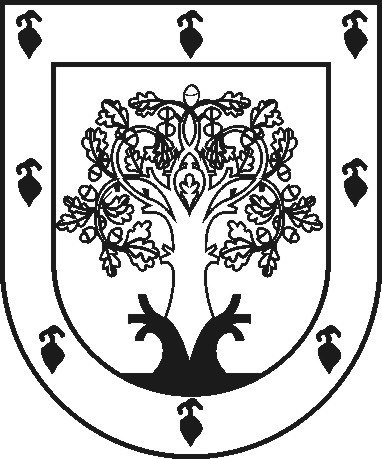 ЧУВАШСКАЯ РЕСПУБЛИКАÇĚРПӲМУНИЦИПАЛЛĂ ОКРУГĔНАДМИНИСТРАЦИЙĚЙЫШĂНУ2023 ç. ҫу уйӑхĕн 04-мӗшӗ 561 №Çěрпÿ хулиАДМИНИСТРАЦИЯ ЦИВИЛЬСКОГО МУНИЦИПАЛЬНОГО ОКРУГАПОСТАНОВЛЕНИЕ04 мая 2023 г. № 561город ЦивильскОтветственный исполнитель муниципальной программыуправление по благоустройству и развитию сельских территорий Цивильского муниципального округа Чувашской РеспубликиСоисполнители муниципальной программыотдел образования и социального развития Цивильского муниципального округа Чувашской Республики,Подпрограмма муниципальной программы"Обеспечение условий доступности приоритетных объектов и услуг в приоритетных сферах жизнедеятельности инвалидов и других маломобильных групп населения"Цель муниципальной программысоздание правовых, экономических и институциональных условий, способствующих интеграции инвалидов в общество и повышению уровня их жизниЗадачи муниципальной программыобеспечение равного доступа инвалидов к приоритетным объектам и услугам в приоритетных сферах жизнедеятельности инвалидов и других маломобильных групп населенияЦелевые индикаторы и показатели муниципальной программык 2036 году будут достигнуты следующие целевые индикаторы и показатели:доля объектов, доступных для инвалидов и других маломобильных групп населения, в общем количестве приоритетных объектов в Цивильском муниципальном округе Чувашской Республики - 100,0 процентовСроки и этапы реализации муниципальной программы2023 - 2035 годы:1 этап - 2023 - 2025 годы;2 этап - 2026 - 2030 годы;3 этап - 2031 - 2035 годыОбъемы финансирования муниципальной программы с разбивкой по годам реализациипрогнозируемые объемы финансирования мероприятий муниципальной программы в 2023 - 2035 годах составляют 100 тыс. рублей, в том числе:в 2023 году - 0,0 тыс. рублей;в 2024 году - 0,0 тыс. рублей;в 2025 году - 0,0 тыс. рублей;в 2026 - 2030 годах - 100 тыс. рублей;в 2031 - 2035 годах - 0,0 тыс. рублей;из них средства:федерального бюджета - 0,0 тыс. рублей (0,0 процента), в том числе:в 2023 году - 0,0 тыс. рублей;в 2024 году - 0,0 тыс. рублей;в 2025 году - 0,0 тыс. рублей;в 2026 - 2030 годах - 0,0 тыс. рублей;в 2031 - 2035 годах - 0,0 тыс. рублей;республиканского бюджета Чувашской Республики - 0,0 тыс. рублей (0,0 процента), в том числе:в 2023 году - 0,0 тыс. рублей;в 2024 году - 0,0 тыс. рублей;в 2025 году - 0,0 тыс. рублей;в 2026 - 2030 годах - 0,0 тыс. рублей;в 2031 - 2035 годах - 0,0 тыс. рублей;местных бюджетов - 0,0 тыс. рублей (0,0 процента), в том числе:в 2023 году - 0,0 тыс. рублей;в 2024 году - 0,0 тыс. рублей;в 2025 году - 0,0 тыс. рублей;в 2026 - 2030 годах - 0,0 тыс. рублей;в 2031 - 2035 годах - 0,0 тыс. рублей.внебюджетных источников – 100 тыс. руб.в 2023 году – 0,0 тыс. рублей; в 2024 году – 0,0 тыс. рублей;в 2025 году – 0,0 тыс. рублей;в 2026 – 2030 годах – 100 тыс. рублей.в 2031 - 2035 годах - 0,0 тыс. рублей.Объемы финансирования муниципальной программы уточняются при формировании бюджета Цивильского муниципального округа Чувашской Республики на очередной финансовый год и плановый период.Ожидаемые результаты реализации муниципальной программыувеличение доли доступных для инвалидов и других маломобильных групп населения приоритетных объектов социальной, транспортной, инженерной инфраструктуры в общем количестве приоритетных объектов;увеличение доли инвалидов, положительно оценивающих отношение населения к проблемам инвалидов, в общей численности опрошенных инвалидов;преодоление социальных барьеров в обществе.N ппЦелевой индикатор и показатель (наименование)Единица измеренияЗначения целевых индикаторов и показателей по годамЗначения целевых индикаторов и показателей по годамЗначения целевых индикаторов и показателей по годамЗначения целевых индикаторов и показателей по годамЗначения целевых индикаторов и показателей по годамЗначения целевых индикаторов и показателей по годамN ппЦелевой индикатор и показатель (наименование)Единица измерения202320242025202620302035123789101112Муниципальная программа Цивильского муниципального округа Чувашской Республики "Доступная среда"Муниципальная программа Цивильского муниципального округа Чувашской Республики "Доступная среда"Муниципальная программа Цивильского муниципального округа Чувашской Республики "Доступная среда"Муниципальная программа Цивильского муниципального округа Чувашской Республики "Доступная среда"Муниципальная программа Цивильского муниципального округа Чувашской Республики "Доступная среда"Муниципальная программа Цивильского муниципального округа Чувашской Республики "Доступная среда"Муниципальная программа Цивильского муниципального округа Чувашской Республики "Доступная среда"Муниципальная программа Цивильского муниципального округа Чувашской Республики "Доступная среда"Муниципальная программа Цивильского муниципального округа Чувашской Республики "Доступная среда"1.Доля объектов, доступных для инвалидов и других маломобильных групп населения, в общем количестве приоритетных объектов в Цивильском муниципальном округе Чувашской Республикипроцентов79,085,090,095,098,0100,0Подпрограмма "Обеспечение условий доступности приоритетных объектов и услуг в приоритетных сферах жизнедеятельности инвалидов и других маломобильных групп населения"Подпрограмма "Обеспечение условий доступности приоритетных объектов и услуг в приоритетных сферах жизнедеятельности инвалидов и других маломобильных групп населения"Подпрограмма "Обеспечение условий доступности приоритетных объектов и услуг в приоритетных сферах жизнедеятельности инвалидов и других маломобильных групп населения"Подпрограмма "Обеспечение условий доступности приоритетных объектов и услуг в приоритетных сферах жизнедеятельности инвалидов и других маломобильных групп населения"Подпрограмма "Обеспечение условий доступности приоритетных объектов и услуг в приоритетных сферах жизнедеятельности инвалидов и других маломобильных групп населения"Подпрограмма "Обеспечение условий доступности приоритетных объектов и услуг в приоритетных сферах жизнедеятельности инвалидов и других маломобильных групп населения"Подпрограмма "Обеспечение условий доступности приоритетных объектов и услуг в приоритетных сферах жизнедеятельности инвалидов и других маломобильных групп населения"Подпрограмма "Обеспечение условий доступности приоритетных объектов и услуг в приоритетных сферах жизнедеятельности инвалидов и других маломобильных групп населения"Подпрограмма "Обеспечение условий доступности приоритетных объектов и услуг в приоритетных сферах жизнедеятельности инвалидов и других маломобильных групп населения"1.Доля инвалидов, положительно оценивающих уровень доступности приоритетных объектов и услуг в приоритетных сферах жизнедеятельности, в общей численности инвалидов в Цивильском муниципальном округе Чувашской Республикипроцентов53,855,156,758,259,762,02.Доля инвалидов, положительно оценивающих отношение населения к проблемам лиц с ограниченными возможностями здоровья, в общей численности опрошенных инвалидов в Цивильском муниципальном округе Чувашской Республикипроцентов53,855,156,758,259,762,03.Доля приоритетных объектов и услуг в приоритетных сферах жизнедеятельности инвалидов, нанесенных на карту доступности объектов и услуг в Цивильском муниципальном округе Чувашской Республики по результатам их паспортизации, в общем количестве всех приоритетных объектов и услугпроцентов88,089,090,092,095,0100,04.Доля доступных для инвалидов и других маломобильных групп населения приоритетных объектов социальной, транспортной, инженерной инфраструктуры в общем количестве приоритетных объектов в Цивильском муниципальном округе Чувашской Республикипроцентов88,089,090,092,095,0100,05.Доля приоритетных объектов социальной инфраструктуры, на которые сформированы паспорта доступности, в общем количестве объектов социальной инфраструктуры в приоритетных сферах жизнедеятельности инвалидов и других маломобильных групп населения в Цивильском муниципальном округе Чувашской Республикипроцентов100,0100,0100,0100,0100,0100,06.Доля приоритетных объектов, доступных для инвалидов и других маломобильных групп населения в сфере культуры, в общем количестве приоритетных объектов в сфере культуры в Цивильском муниципальном округе Чувашской Республикипроцентов100,0100,0100,0100,0100,0100,07.Доля приоритетных объектов, доступных для инвалидов и других маломобильных групп населения в сфере физической культуры и спорта, в общем количестве приоритетных объектов в сфере физической культуры и спорта в Цивильском муниципальном округе Чувашской Республикипроцентов100,0100,0100,0100,0100,0100,08.Доля инвалидов, принявших участие в культурных мероприятиях, в общей численности инвалидов в Цивильском муниципальном округе Чувашской Республикипроцентов30,031,032,033,034,035,09.Доля лиц с ограниченными возможностями здоровья и инвалидов в возрасте от 6 до 18 лет, систематически занимающихся физической культурой и спортом, в общей численности этой категории населения в Цивильском муниципальном округе Чувашской Республикипроцентов65,070,075,077,080,083,0Ответственный исполнитель подпрограммыуправление по благоустройству и развитию территорий Цивильского муниципального округа Чувашской РеспубликиСоисполнители подпрограммыотдел образования и молодежной политики Цивильского муниципального округа Чувашской РеспубликиЦели подпрограммыповышение уровня доступности приоритетных объектов и услуг в приоритетных сферах жизнедеятельности инвалидов и других маломобильных групп населения;адаптация приоритетных объектов и услуг в приоритетных сферах жизнедеятельности инвалидов и других маломобильных групп населения в Цивильском муниципальном округе Чувашской РеспубликиЗадачи подпрограммыформирование условий для просвещенности граждан в вопросах инвалидности и устранения барьеров во взаимоотношениях с другими людьми;оценка состояния доступности приоритетных объектов и услуг и формирование нормативно-правовой и методической базы по обеспечению доступности приоритетных объектов и услуг в приоритетных сферах жизнедеятельности инвалидов и других маломобильных групп населения;формирование условий для беспрепятственного доступа инвалидов и других маломобильных групп населения к приоритетным объектам и услугам в сфере социальной защиты, здравоохранения, культуры, образования, транспорта, информации и связи, физической культуры и спортаЦелевые индикаторы и показатели подпрограммыдостижение к 2036 году следующих целевых индикаторов и показателей:доля инвалидов, положительно оценивающих уровень доступности приоритетных объектов и услуг в приоритетных сферах жизнедеятельности, в общей численности инвалидов в Цивильском муниципальный округе Чувашской Республики - 62,0 процента;доля инвалидов, положительно оценивающих отношение населения к проблемам лиц с ограниченными возможностями здоровья, в общей численности опрошенных инвалидов в Цивильском муниципальном округе Чувашской Республики - 62,0 процента;доля приоритетных объектов и услуг в приоритетных сферах жизнедеятельности инвалидов, нанесенных на карту доступности объектов и услуг в Цивильском муниципальный округе Чувашской Республики по результатам их паспортизации, в общем количестве всех приоритетных объектов и услуг - 100,0 процента;доля доступных для инвалидов и других маломобильных групп населения приоритетных объектов социальной, транспортной, инженерной инфраструктуры в общем количестве приоритетных объектов в Цивильском муниципальном округе - 100,0 процента;доля приоритетных объектов социальной инфраструктуры, на которые сформированы паспорта доступности, в общем количестве объектов социальной инфраструктуры в приоритетных сферах жизнедеятельности инвалидов и других маломобильных групп населения в Цивильском муниципальном округе - 100,0 процента;доля приоритетных объектов, доступных для инвалидов и других маломобильных групп населения в сфере культуры, в общем количестве приоритетных объектов в сфере культуры в Цивильском муниципальном округе - 100,0 процента;доля приоритетных объектов, доступных для инвалидов и других маломобильных групп населения в сфере физической культуры и спорта, в общем количестве приоритетных объектов в сфере физической культуры и спорта в Цивильском муниципальном округе - 100,0 процента;доля детей-инвалидов, которым созданы условия для получения качественного дошкольного, начального общего, основного общего и среднего общего образования, в общей численности детей-инвалидов и инвалидов - 100,0 процента;доля детей-инвалидов в возрасте от 5 до 18 лет, получающих дополнительное образование, в общей численности детей-инвалидов данного возраста - 55,0 процента;доля детей-инвалидов в возрасте от 1,5 года до 7 лет, охваченных дошкольным образованием, в общей численности детей-инвалидов данного возраста - 75,0 процента;доля дошкольных образовательных организаций, в которых создана универсальная безбарьерная среда для инклюзивного образования детей-инвалидов, в общем количестве дошкольных образовательных организаций в Цивильском муниципальном округе - 30,0 процента;доля общеобразовательных организаций, в которых создана универсальная безбарьерная среда для инклюзивного образования детей-инвалидов, в общем количестве общеобразовательных организаций Цивильском муниципальном округе - 30,0 процента;доля граждан, признающих навыки, достоинства и способности инвалидов, в общей численности опрошенных граждан в Цивильском муниципальном округе - 70,0 процентаЭтапы и сроки реализации подпрограммы2023 - 2035 годы:1 этап - 2022 - 2025 годы;2 этап - 2026 - 2030 годы;3 этап - 2031 - 2035 годыОбъемы финансирования подпрограммы с разбивкой по годам реализациипрогнозируемые объемы бюджетных ассигнований на реализацию мероприятий подпрограммы в 2023 - 2035 годах составляют 100 тыс. рублей.Ожидаемые результаты реализации подпрограммыформирование условий устойчивого развития доступной среды для инвалидов и других маломобильных групп населения;обеспечение межведомственного взаимодействия и координации деятельности органов местного самоуправления Цивильского муниципального округа Чувашской Республики при формировании условий доступности приоритетных объектов и услуг в приоритетных сферах жизнедеятельности инвалидов и других маломобильных групп населения;сбор и систематизация информации о доступности объектов социальной инфраструктуры и услуг в приоритетных сферах жизнедеятельности инвалидов и других маломобильных групп населения в Цивильском муниципальном округе Чувашской Республики с целью размещения в информационно-телекоммуникационной сети "Интернет";формирование условий доступности приоритетных объектов и услуг в приоритетных сферах жизнедеятельности инвалидов и других маломобильных групп населения;преодоление социальных барьеров в обществе.1.Цивильский муниципальный округОбъекты социальной инфраструктуры, единицОбъекты социальной инфраструктуры, единицОбъекты социальной инфраструктуры, единиц1.Цивильский муниципальный округкультураобразованиефизическая культура и спорт1.Цивильский муниципальный округ73302ИтогоИтого73302